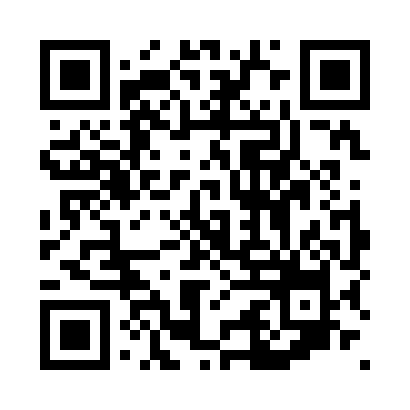 Prayer times for Zamana, CameroonWed 1 May 2024 - Fri 31 May 2024High Latitude Method: NonePrayer Calculation Method: Muslim World LeagueAsar Calculation Method: ShafiPrayer times provided by https://www.salahtimes.comDateDayFajrSunriseDhuhrAsrMaghribIsha1Wed4:385:5112:023:196:147:222Thu4:385:5012:023:196:147:233Fri4:375:5012:023:196:147:234Sat4:375:5012:023:206:147:235Sun4:365:4912:023:206:157:236Mon4:365:4912:023:206:157:237Tue4:365:4912:023:216:157:248Wed4:355:4912:023:216:157:249Thu4:355:4912:023:226:157:2410Fri4:355:4812:023:226:157:2411Sat4:345:4812:023:226:157:2512Sun4:345:4812:023:236:157:2513Mon4:345:4812:023:236:167:2514Tue4:345:4812:023:236:167:2515Wed4:335:4812:023:246:167:2616Thu4:335:4712:023:246:167:2617Fri4:335:4712:023:246:167:2618Sat4:335:4712:023:256:167:2719Sun4:325:4712:023:256:177:2720Mon4:325:4712:023:256:177:2721Tue4:325:4712:023:266:177:2722Wed4:325:4712:023:266:177:2823Thu4:325:4712:023:266:177:2824Fri4:325:4712:023:276:187:2825Sat4:325:4712:023:276:187:2926Sun4:315:4712:023:276:187:2927Mon4:315:4712:023:276:187:2928Tue4:315:4712:033:286:187:3029Wed4:315:4712:033:286:197:3030Thu4:315:4712:033:286:197:3031Fri4:315:4712:033:296:197:31